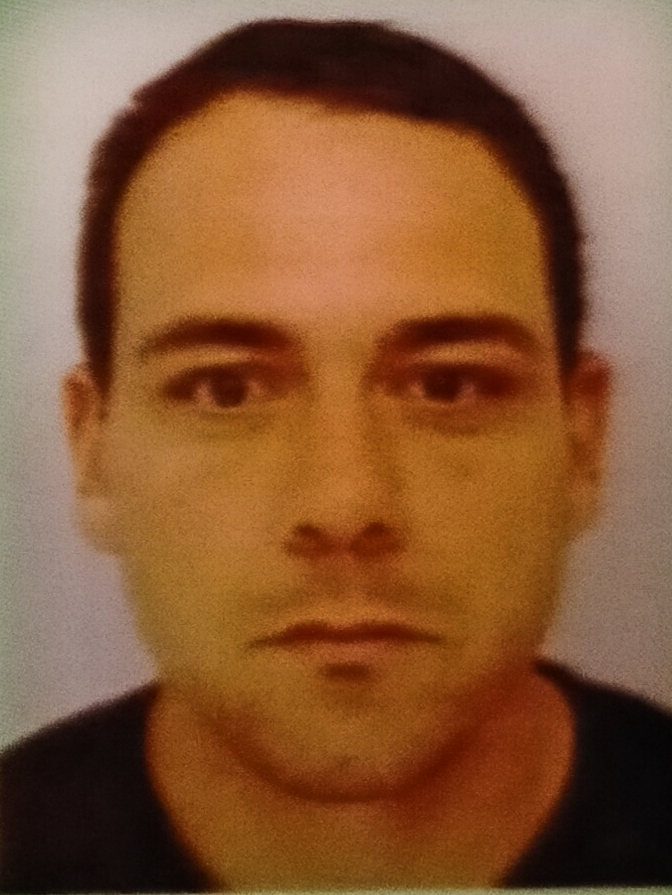 9 square de Savoie, 95470 Fosses0767014182micky.attelann1981@gmail.comCursusPermis B, D, CFIMO/FCO Voyageur/MarchandiseCACES R490/R390 grue de chargement option télécommandeCACES R482/R372 engins de chantier catégorie A, B1, C1, FCACES  nacelle élévatrice R486/R386 1B, 3B, 1A, 3AFormation A.I.P.R intervention à proximité des réseauxFormation et habilitation conduite de tramway ligne T1 (RATP)Formation secourisme PSC1Expériences2021-aujourd’hui  Chauffeur opérateur, SUEZ, St Martin de Seignanx 40Pompage, curage, nettoyage haute et très haute pression. 2015-2020 Conducteur de tramway, RATP, Paris 75Conduite ligne T1 sur matériel TFS ALSTOM2012-2015  Machiniste/ Receveur, RATP, Paris 75Conduite de bus standard et articulé, hybride et électrique2006-2012  Chauffeur agent de collecte, LA POSTE, Fosses 95Collecte de courrier et colis en bureau de poste2004-2006  Manœuvre électricien, I.T.B.I/ I.D.E.E, Cinqueux  60Démarrage de chantier, étalage de pieuvres, lecture de plan2002-2003  Technicien entretien, Parc Astérix, Plailly 60Entretien filtres, nettoyage bassins, petits travaux plomberieEntretien des espaces verts (tonte de pelouse, entretien des arbustes)2000-2001  Technicien ascenseur, OTIS, Paris 75Modernisation et rénovation ascenseurLoisirsCourse à pied, Basket, Urbex